استكشاف القوى الحامية هل لديك شيء خاص ترتديه أو تحمله معك أينما ذهبت ليجلب لك الحظ. في مصر القديمة، كان الناس، من مختلف الأعمار، الفقراء والأغنياء، لديهم تعويذة أو تميمة شخصية واحدة على الأقل. وغالبا ما كانت التميمة يتم ارتداؤها كقطعة مجوهرات يمكن صنعها على هيئة أشكال مختلفة وبألوان متعددة ومن مواد مختلفة مثل الزجاج، والخزف، والكتان، والحجر، وحتى الخشب.وكان من المعتقد أن تصيم كل تميمة له قوى حامية مختلفة. لقد كانت التمائم مهمة للأحياء، ولكنها كانت ضرورية ايضا لحماية الموتى. ولذلك غالبا ما نجدها في لفائف المومياء أو في المدافن حيث توضع مع الجثث قبل الدفن. 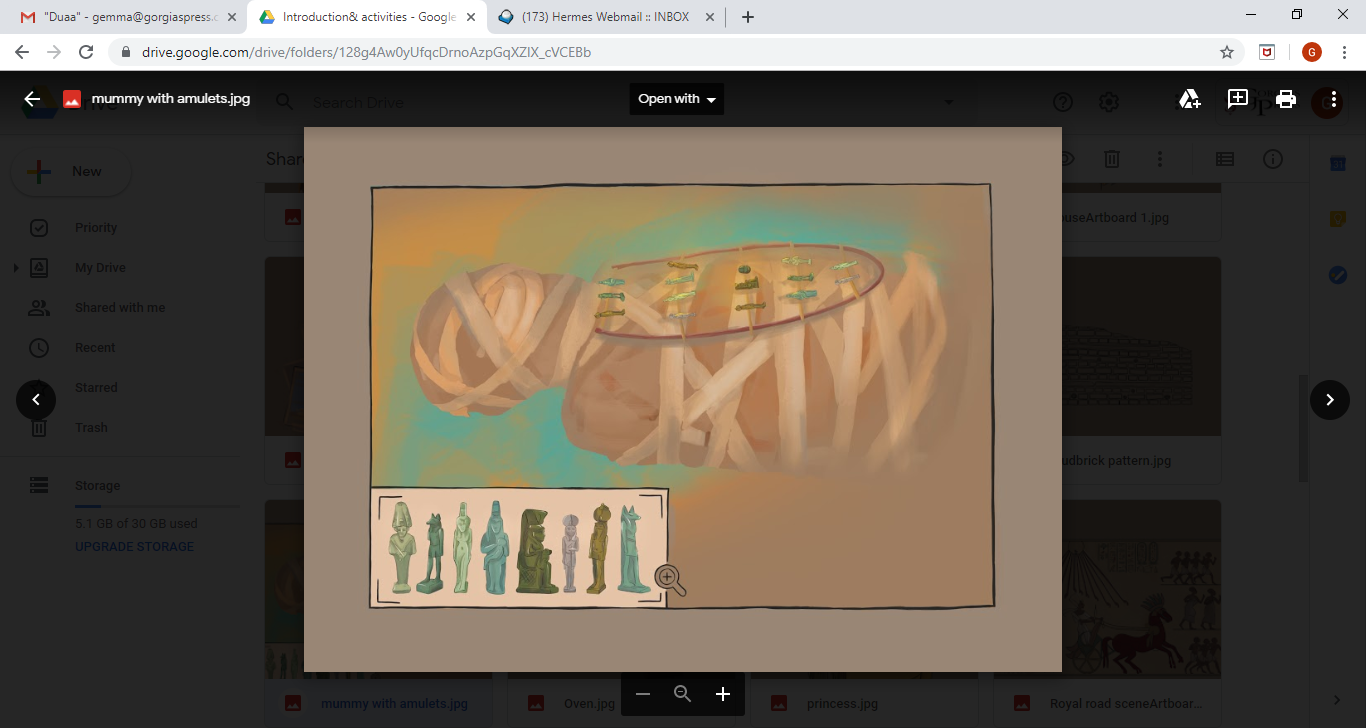 وأحيانا ما كان يتم دفن الأشخاص بالتمائم التي كانوا يرتدونها أثناء حياتهم. كما كانت هناك تمائم خاصة كان يتم استخدامها في الدفن فقط لمساعدة الميت في الحياة الأخرى.وقد تم االعثور على الآلاف من التمائم ذات القوى الحامية المختلفة أثناء الحفريات الأثرية (التنقيب) في تل العمارنة.إن التصميم الأكثر شيوعا للمجوهرات أو للتمائم في تل العمارنة هو عين الوجات. وتربط القصص المصرية القديمة هذه العين بالإله حورس الذي فقد إحدى عينيه في معركة مع إله آخر يُدعى ست. وربما كانت للعين قوى حامية وكان يتم ارتداؤها في الحياة والموت. إن علامة العين موجودة في اللغة الهيروغليفية. وعندما تقال بصوت عال فسوف تكون كلمة تشبه وجات.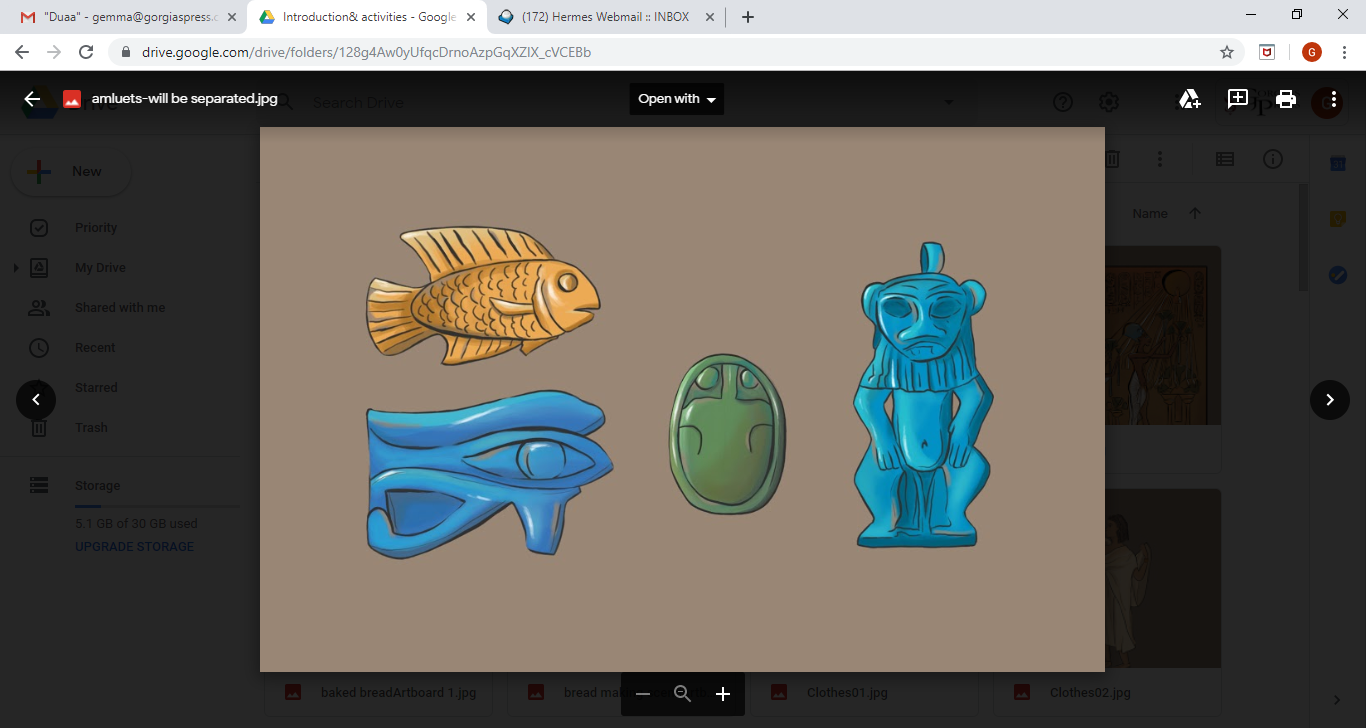 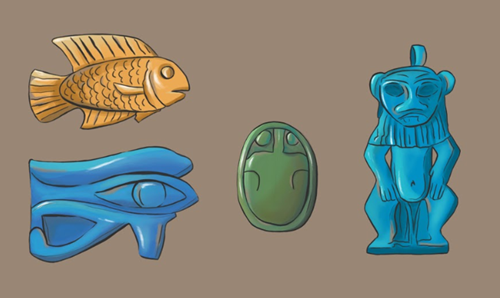 كان الإله بس أحد آلهة مصر القديمة. وكانت وظيفته الرئيسية حماية الأمهات والأطفال. وعادة ما كان يصور على هيئة رجل متقزم يرتدي قناعا مخيفا. وفي بعص الأحيان كان يُصور بلبدة الأسد وذيله وفي يديه دف. وقد تم العثور على الكثير من التمائم الصغيرة وقطع المجوهرات على شكل الإله بس في تل العمارنة. وقد كان يتم ارتداؤها خاصة من قبل والأطفال الذين عاشوا هناك لحمايتهم من العين.كما كانت التمائم على شكل خنفساء الجعل شائعة أيضا في مصر القديمة. وقد كانت مرتبطة بالإله خبري وغالبا ما كان يتم تصويره على هيئة جسم رجل ورأس خنفساء. وعادة ما كان الجزء السفلي المسطح من تمائم الجعل مزينة بصور أو كتابات هيروغليفية. والجعل مرتبط بالبعث وغالبا ما يوجد في المدافن.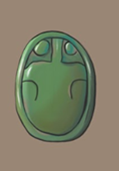 وأيضا تم العثور على الكثير من التمائم على شكل سمكة في تل العمارنة. وقد كانت السمكة رمزا آخر للبعث وكانت تُستخدم في الدفن. ومن المعتقد أيضا أن التمائم على هيئة الأسماك توفر الحماية أثناء الحياة، خصوصا للأطفال!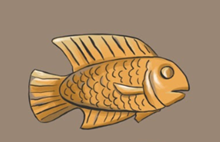 سؤال التصميم!والآن أنت خبير في التمائم!ويمكنك تصميم التميمة الخاصة بك. كيف سيكون شكلها؟ هل ستكون على شكل حيوان، أو نبات، أو شخص، أو شيء آخر مختلف تماما؟ وما هو لونها؟ وما هي القوة الحامية التي لديها؟ لماذا اخترت هذا الشكل لتميمتك؟